            На Ваше письмо  №УПР/111 от 17.05.2019г.  комиссия по делам несовершеннолетних и защите их прав при  администрации Яльчикского района ЧР представляет информацию  о проделанной работе по принятию на территории Яльчикского районам  соответствующих мер, направленных на профилактику травматизма и гибели  несовершеннолетних, в рамках акции «Безопасное детство».            -В адрес  всех  учреждений образования, субъектов профилактики безнадзорности и правонарушений  несовершеннолетних района, администраций сельских поселений района  доведены обращения Уполномоченного по правам ребенка в Чувашской Республике  Сапаркиной Е.В. и территориального представителя УПР в Яльчикском районе Уфуковой Г.И. о мерах по предупреждению гибели детей от внешних причин, информации  о реализации которых будут представлены в КДН и ЗП ежемесячно в летний каникулярный период.            -Принято постановление администрации Яльчикского района №316 от 07.05.2019г «Об обеспечении   безопасности людей на водных объектах Яльчикского района в период купального сезона 2019г.», утвержден план по обеспечению безопасности людей на водных объектах.            -На расширенном заседании КДН и ЗП от 27.05.2019г. , Потокол №6, с участием  глав сельских поселений, представителей всех субъектов профилактики безнадзорности и правонарушений несовершеннолетних рассмотрены вопросы :            «Об организации  летнего каникулярного  отдыха  и занятости  несовершеннолетних граждан, в том числе  находящихся в трудной жизненной ситуации и социально опасном положении, в 2019г.» ,              «Об организации и проведении районных  комплексных профилактических операций «Подросток», «Каникулы»,               «О дополнительных мерах  по профилактике младенческой и детской  смертности от внешних причин, по профилактике преступности и правонарушений несовершеннолетних ,            -Разработан  график  совместных ночных рейдов  представителей субъектов профилактики безнадзорности и правонарушений несовершеннолетних на территории сельских поселений в период  летних каникул 2019г. в 3 этапа. В ходе рейдов  особое внимание будет уделено проверке  места пребывания подучетных несовершеннолетних в ночное время, проверке соблюдения  норм Закона ЧР №43 «О некоторых мерах по защите детей от факторов, негативно влияющих на их физическое, интеллектуальное, психическое, духовное и нравственное развитие» и организации досуга  подростков и молодежи  учреждениями культуры.   В проведении ночных рейдов будут привлечены родители и педагоги в рамках родительского патруля, а также члены районного отряда ДНД (добровольной народной дружины).             -Согласно плану работ с семьями , находящимися в социально опасном положении, в летний каникулярный период будут организованы комиссионные обследования жилищно-бытовых условий жизни семей данной категории,   социальный , медицинский патронаж  подучетных детей и семей, обход семей силами глав сельских поселений, сельских старост, депутатов, общественности.       -На расширенных совещаниях руководителей  при главе администрации района  от 27.05.2019г. и 3.05.2019г. были рассмотрены вопросы организации летнего отдыха и занятости детей в 2019г. , предупреждения гибели детей от внешних причин.            -На совещании руководителей образовательных учреждений района  от 31.05.209г. также рассмотрены организации летнего отдыха и занятости детей в 2019г. , предупреждения гибели детей от внешних причин.            -Во всех образовательных учреждений района, в том числе  в детских садах родителям и детям  даны инструктажи, разъяснены правила поведения на природе, в быту и дома , на водных объектах, на спортивных и детских игровых площадках, на дорогах  и т.д., розданы  соответствующие тематические буклеты, памятки. В образовательных учреждениях размещены наглядные информационные стенды, посвященные правилам безопасного поведения детей.            -Вышеизложенная тематика освещена на сайтах образовательных учреждений, на районном сайте, на страницах райгазеты «Елчек ен».             -На территории БУ «Яльчикская ЦРБ» размещен баннер «Береги меня»  по  профилактике риска  гибели и травматизма детей.            -Работа по профилактике травматизма и гибели детей от внешних причин будет продолжена с детьми в период работы пришкольных оздоровительных лагерей, с родителями по месту жительства и в рабочих коллективах. Первый заместитель главы администрации-начальник отдела образования  и молодежной политики , председатель комиссии по делам несовершеннолетних  и защите их прав  при администрации Яльчикского района ЧР                                                                Л.В.Левый                            Исп.:Александрова  Л. А.Тел.:2-56-30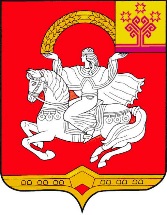 ЧЁВАШ РЕСПУБЛИКИЕЛЧ,К РАЙОН,ЕЛЧ,К РАЙОН,АДМИНИСТРАЦИЙ,ЧУВАШСКАЯ РЕСПУБЛИКАЯЛЬЧИКСКИЙ РАЙОНАДМИНИСТРАЦИЯ ЯЛЬЧИКСКОГО РАЙОНА429380, Чувашская Республика,с.Яльчики, ул.Иванова, д.16,тел. 8(83549) 2-53-15, факс 2-59-52Е-mail:yaltch@cap.ru               03.06.2019 г.№КДН-68        Уполномоченному  по правам ребенка                                в Чувашской Республике	               Сапаркиной Е.В.